ΟΜΑΔΑ ΑΑ1.     Σε κενό δοχείο εισάγουμε 1 mol SO2  και 1 mol O2, οπότε σε κατάλληλες συνθήκες αποκαθίσταται η ισορροπία:   2SO2(g)   + O2(g)   2SO3(g).Στη χημική ισορροπία θα ισχύει:α.       [Ο2] < [SO3]			β.       [SO3] = [O2] = [SO2]γ.       [O2] = [SO2]			δ.       [Ο2] > [SO2]				Α2.     Ποια από τις επόμενες αντιδράσεις αντιστοιχεί στο παρακάτω διάγραμμα;Α3.     Η σταθερά χημικής ισορροπίας A(s) + xΒ(g) ⇆ 2Γ(g) έχει μονάδες L·mol-1  . Η τιμή του x είναι:α.      1                                                  β.     2γ.      3  				δ.     4 						Α4.     Δίνεται το ενεργειακό διάγραμμα της αντίδρασης που περιγράφεται από τη χημική εξίσωση:Α(g) + Β(g) → x Γ(g) + Δ(s)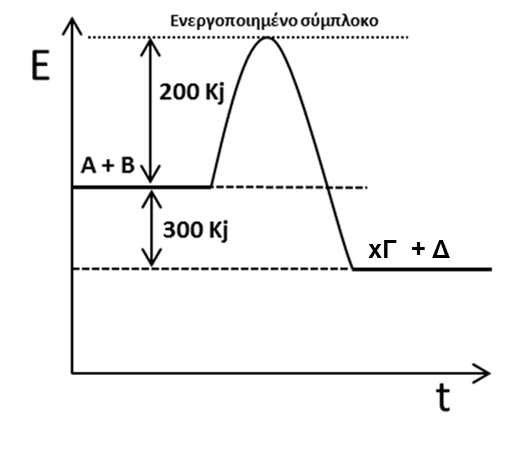 α.   Ποια είναι η τιμή της ενθαλπίας της παραπάνω αντίδρασης; 			β.   Ποια  είναι η τιμή της ενέργειας ενεργοποίησης για την αντίστροφη αντίδραση; Β1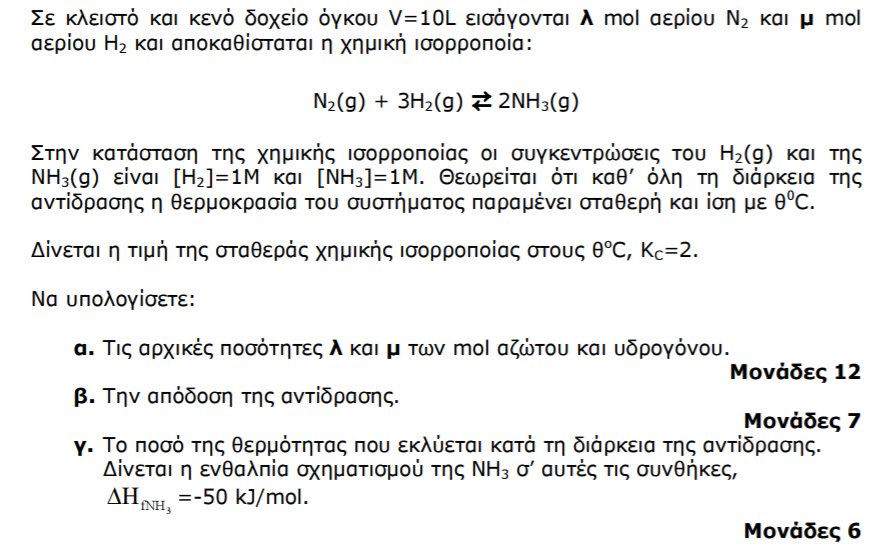 ΟΜΑΔΑ Β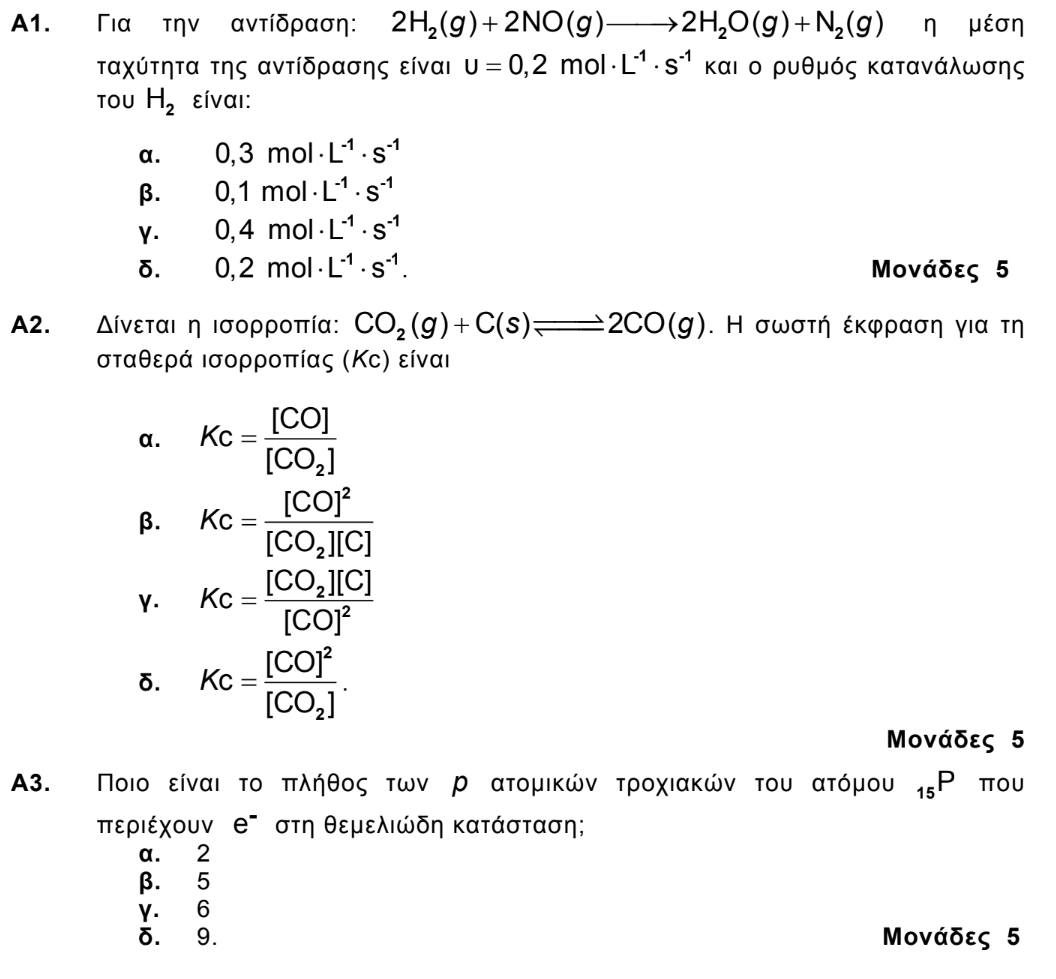 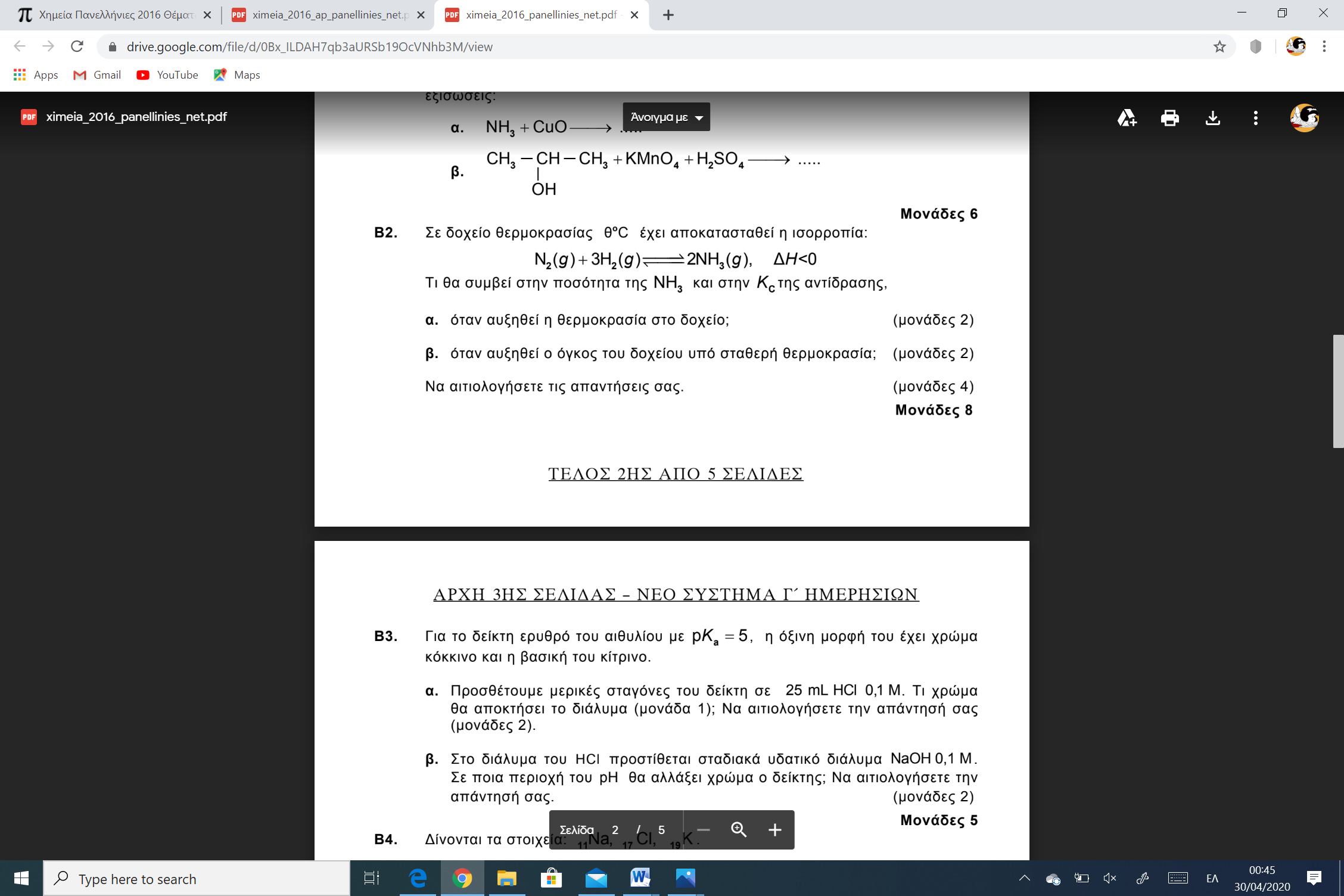 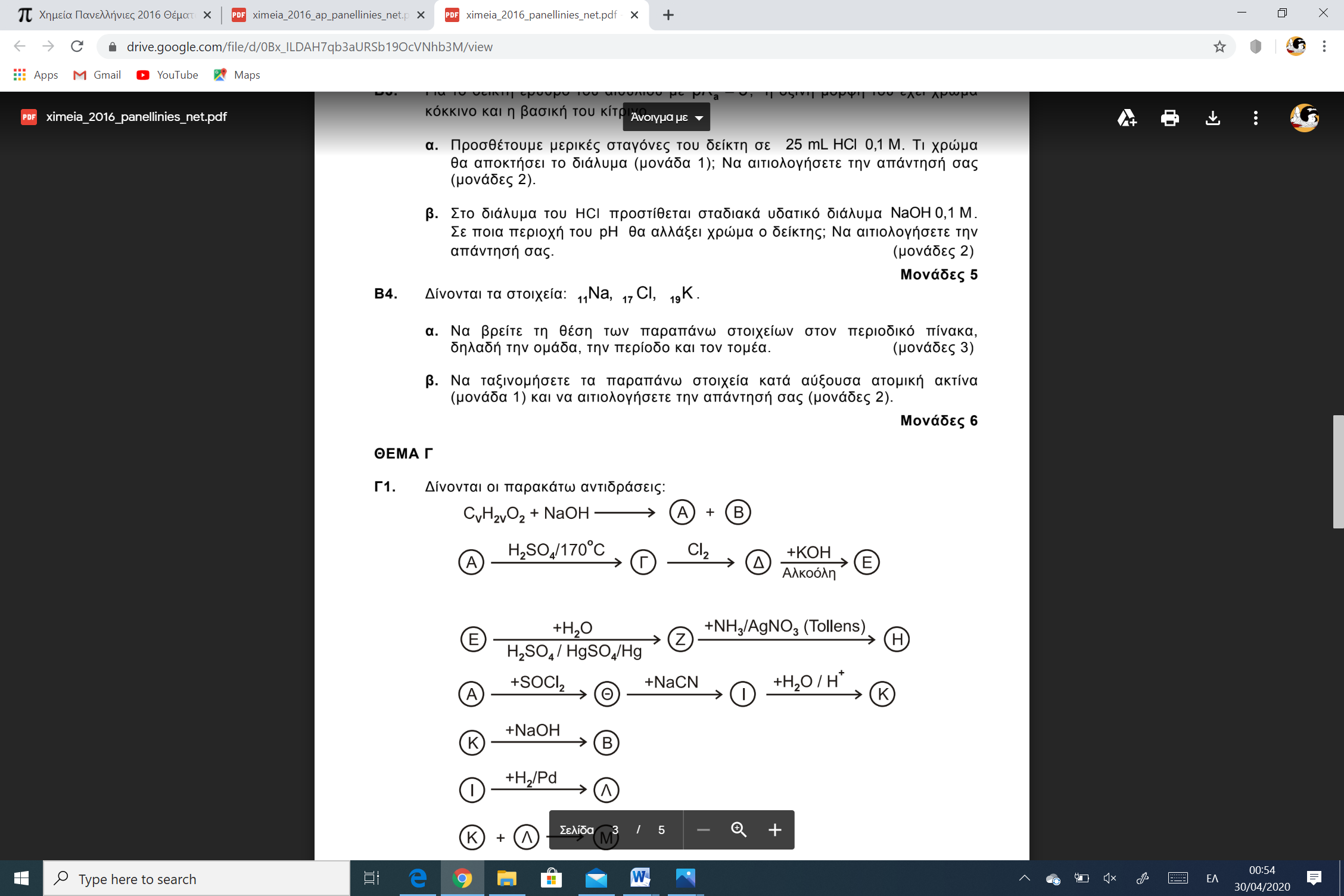 4ο Θέμα  Πανελληνίων1.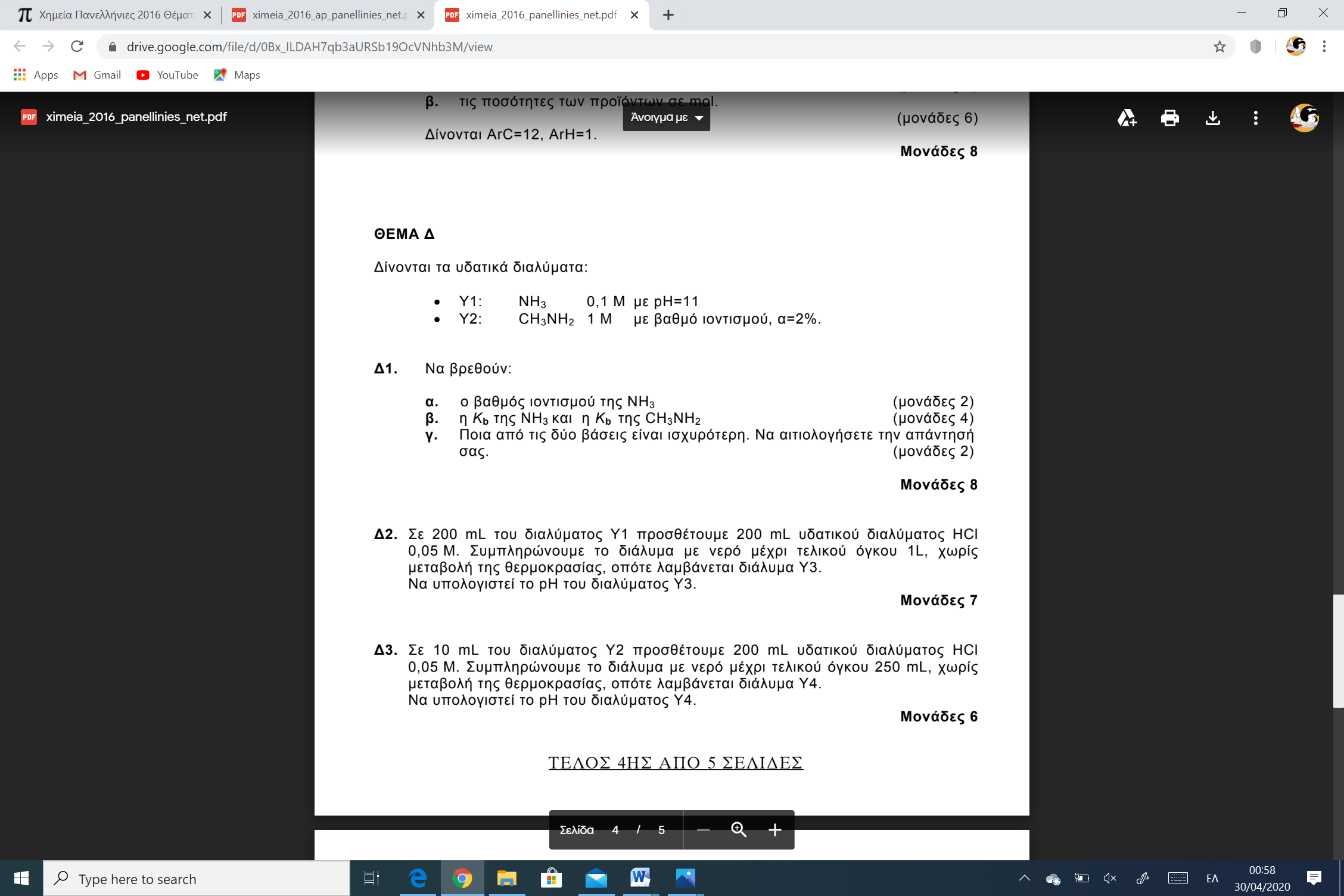 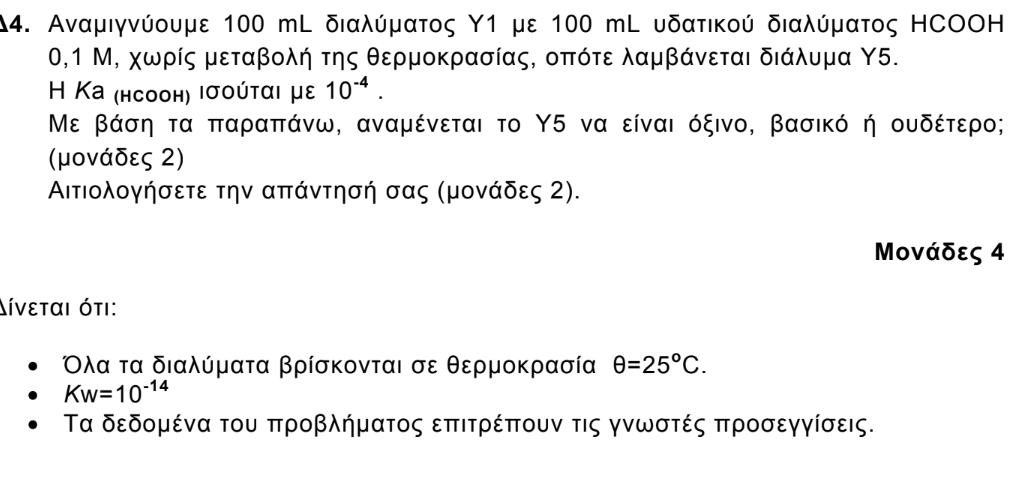 2.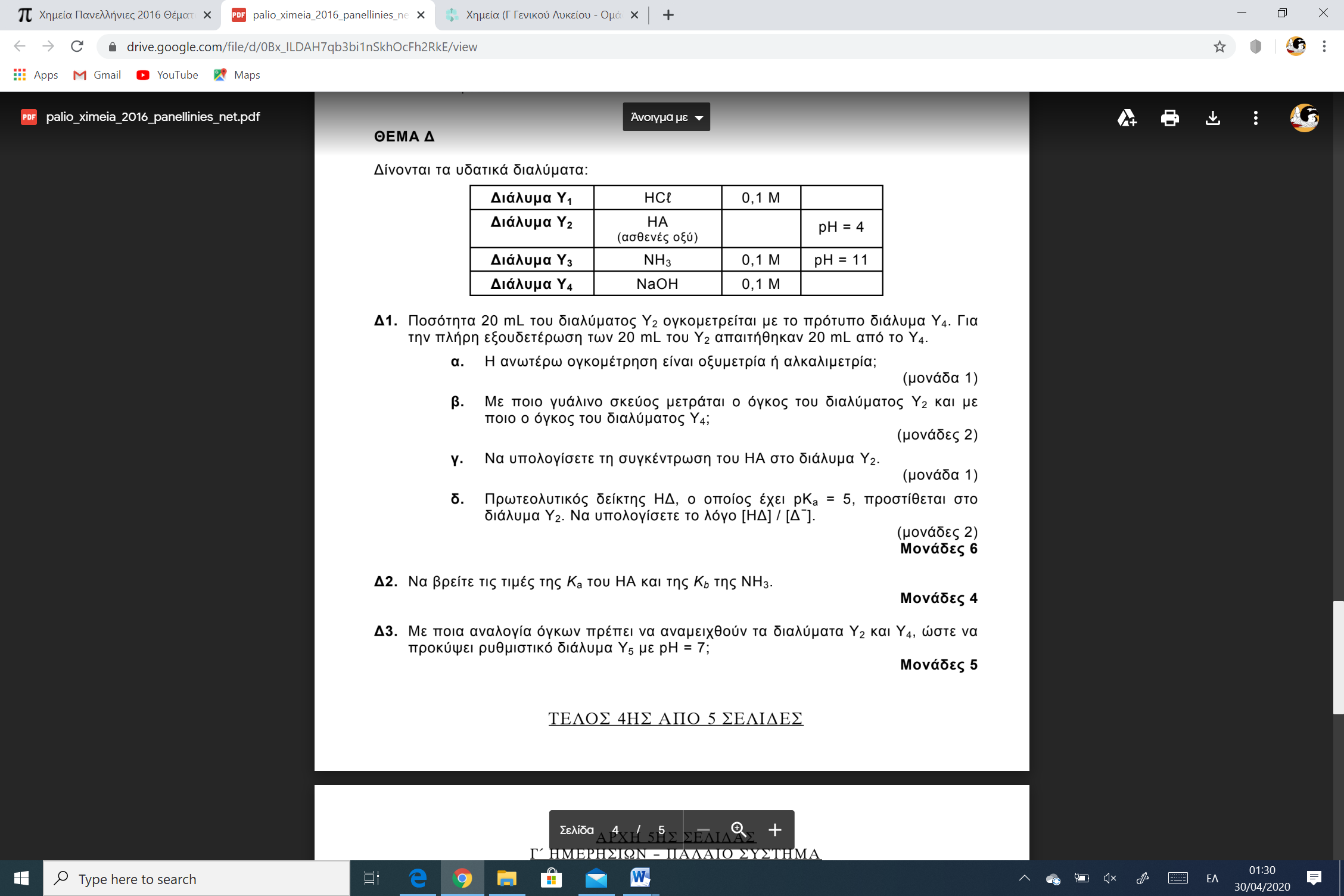 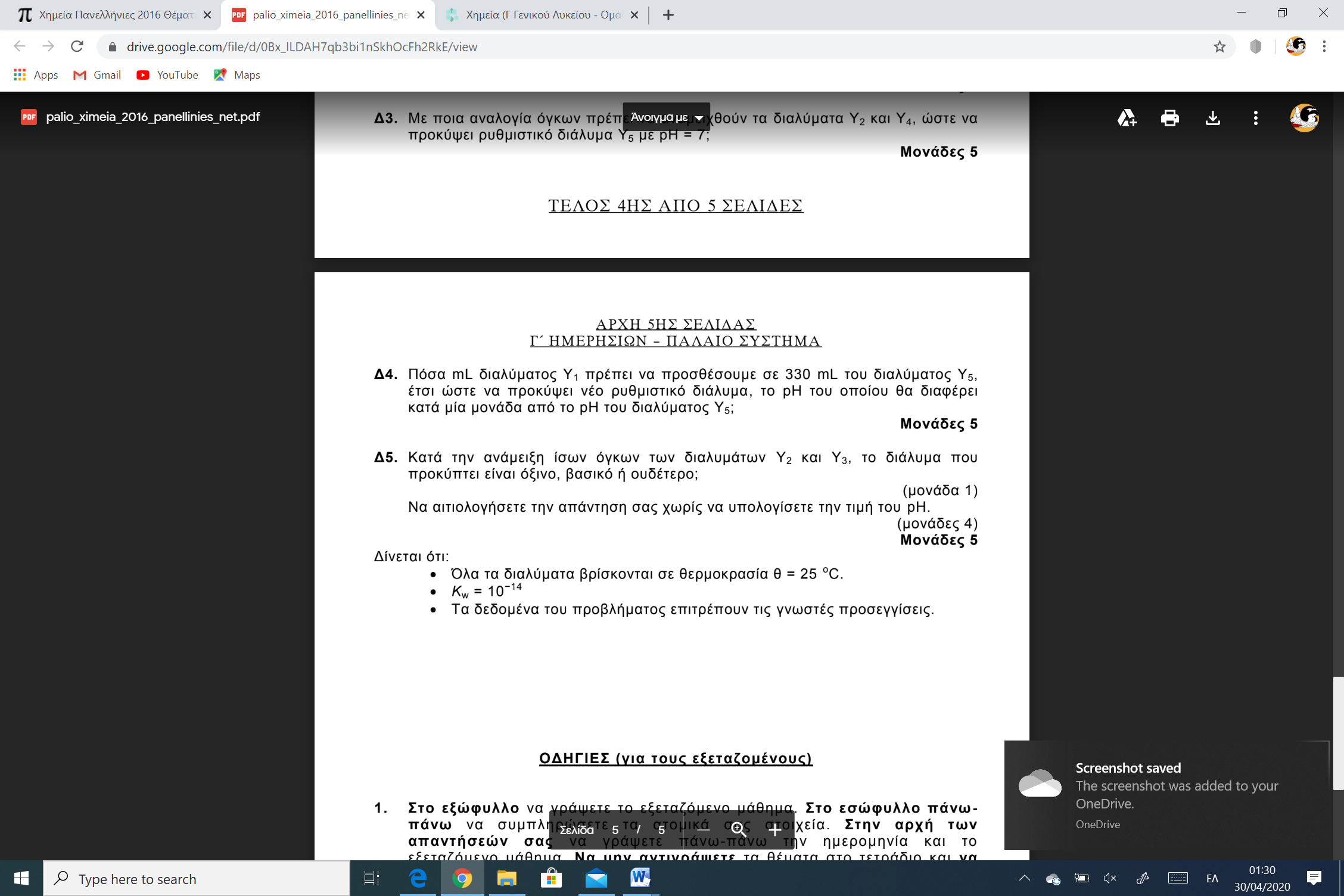 3.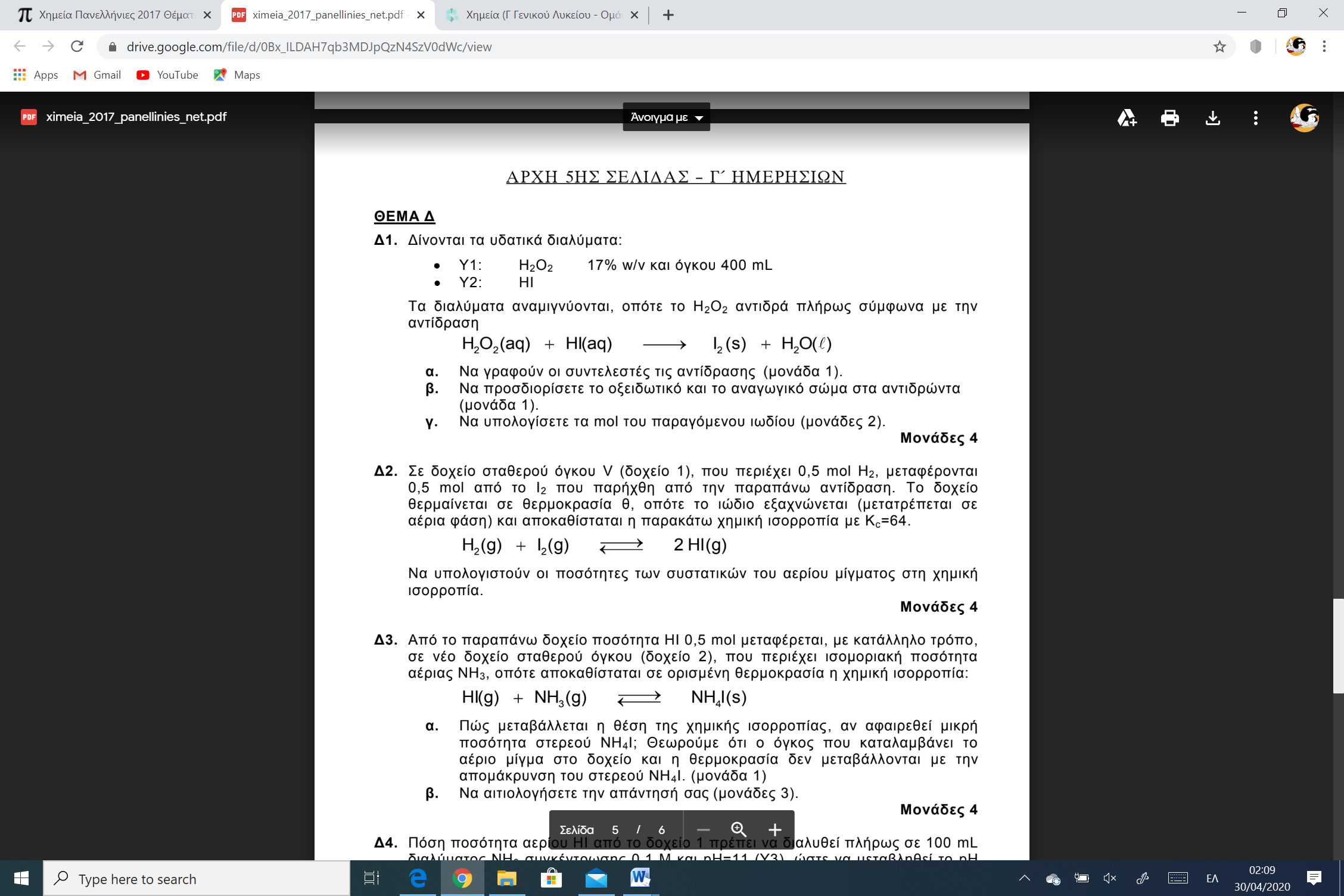 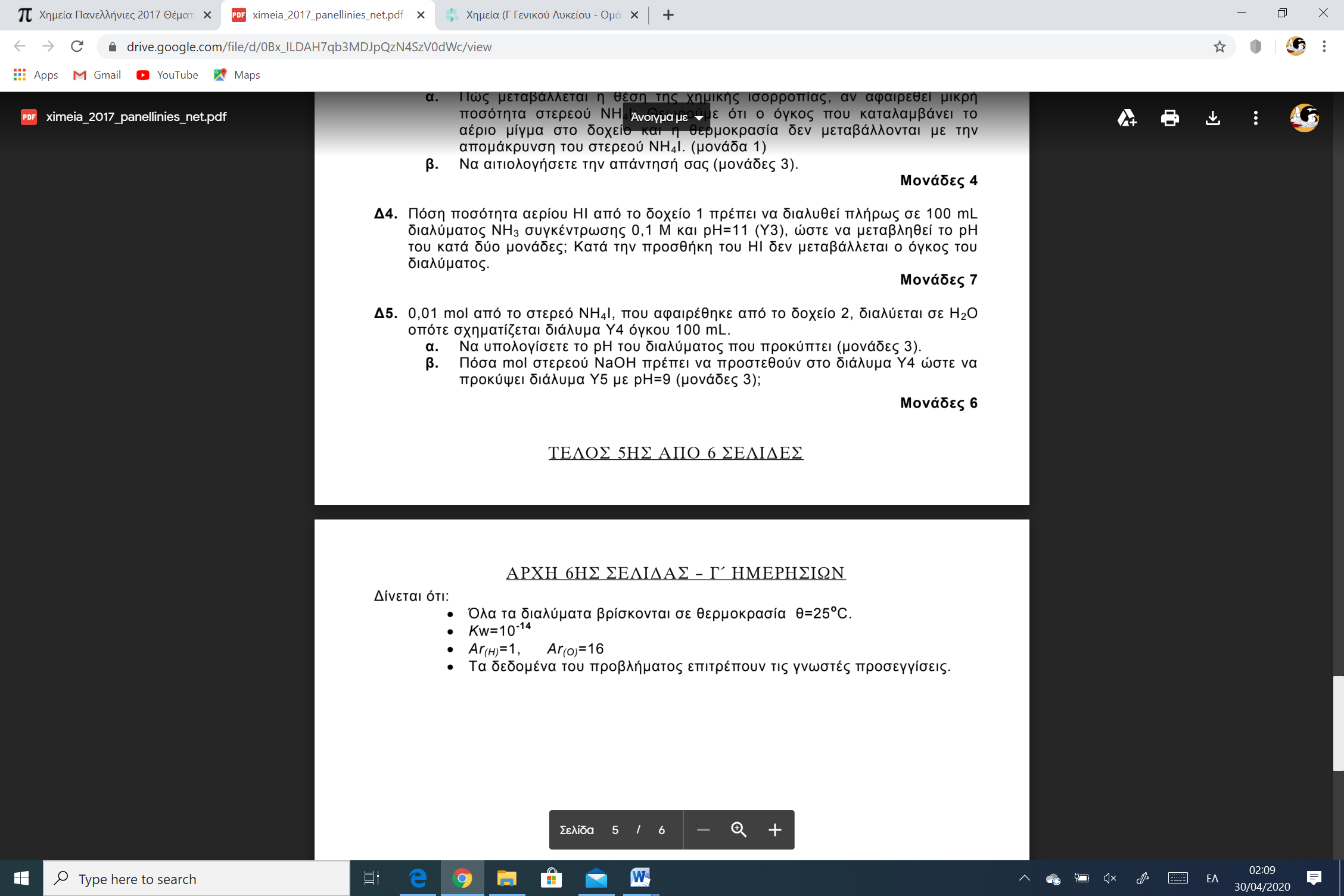 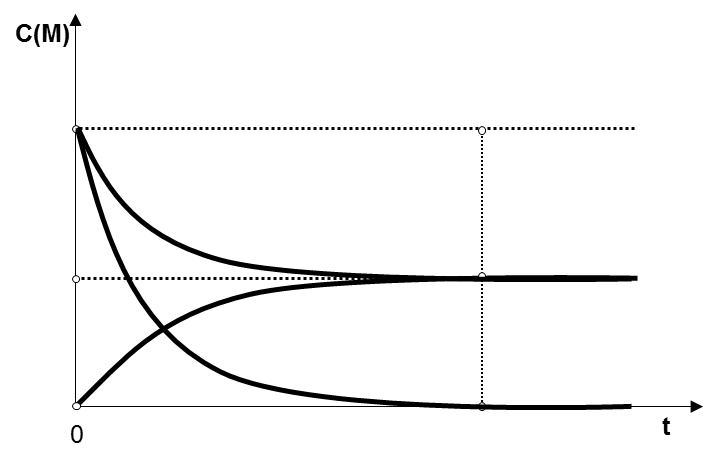 α.   2Α(g)  + B(g)    Γ(g)β.  2Α(g)  + B(g)    2Γ(g)γ.  2Α(g)  + 2B(g)    Γ(g)δ.  Α(g)  + B(g)    Γ(g)